交银施罗德天鑫宝货币市场基金2018年半年度报告摘要2018年6月30日基金管理人：交银施罗德基金管理有限公司基金托管人：兴业银行股份有限公司报告送出日期：二〇一八年八月二十五日1  重要提示重要提示基金管理人的董事会、董事保证本报告所载资料不存在虚假记载、误导性陈述或重大遗漏，并对其内容的真实性、准确性和完整性承担个别及连带的法律责任。本半年度报告已经三分之二以上独立董事签字同意，并由董事长签发。基金托管人兴业银行股份有限公司根据本基金合同规定，于2018年8月24日复核了本报告中的财务指标、净值表现、利润分配情况、财务会计报告、投资组合报告等内容，保证复核内容不存在虚假记载、误导性陈述或者重大遗漏。基金管理人承诺以诚实信用、勤勉尽责的原则管理和运用基金资产，但不保证基金一定盈利。基金的过往业绩并不代表其未来表现。投资有风险，投资者在作出投资决策前应仔细阅读本基金的招募说明书及其更新。本半年度报告摘要摘自半年度报告正文，投资者欲了解详细内容，应阅读半年度报告正文。本报告中财务资料未经审计。本报告期自2018年1月1日起至6月30日止。2  基金简介2.1基金基本情况2.2 基金产品说明2.3 基金管理人和基金托管人2.4 信息披露方式3 主要财务指标和基金净值表现3.1 主要会计数据和财务指标金额单位：人民币元注：1、本基金申购赎回费为零。2、本基金收益分配按日结转份额。3、本基金实行销售服务费分类收费方式，分设两类基金份额：A类基金份额和E类基金份额。A类基金份额与E类基金份额的管理费、托管费相同，A类基金份额按照0.25%的年费率计提销售服务费，E类基金份额按照0.01%的年费率计提销售服务费。4、本期已实现收益指基金本期利息收入、投资收益、其他收入（不含公允价值变动收益）扣除相关费用后的余额，本期利润为本期已实现收益加上本期公允价值变动收益，由于货币市场基金采用摊余成本法核算，因此，公允价值变动收益为零，本期已实现收益和本期利润的金额相等。3.2 基金净值表现3.2.1 基金份额净值收益率及其与同期业绩比较基准收益率的比较1．交银天鑫宝货币A：注：本基金的业绩比较基准为：活期存款利率（税后）。2．交银天鑫宝货币E：注：本基金的业绩比较基准为：活期存款利率（税后）。3.2.2 自基金合同生效以来基金份额累计净值收益率变动及其与同期业绩比较基准收益率变动的比较交银施罗德天鑫宝货币市场基金累计净值收益率与业绩比较基准收益率历史走势对比图（2016年12月7日至2018年6月30日）1、交银天鑫宝货币A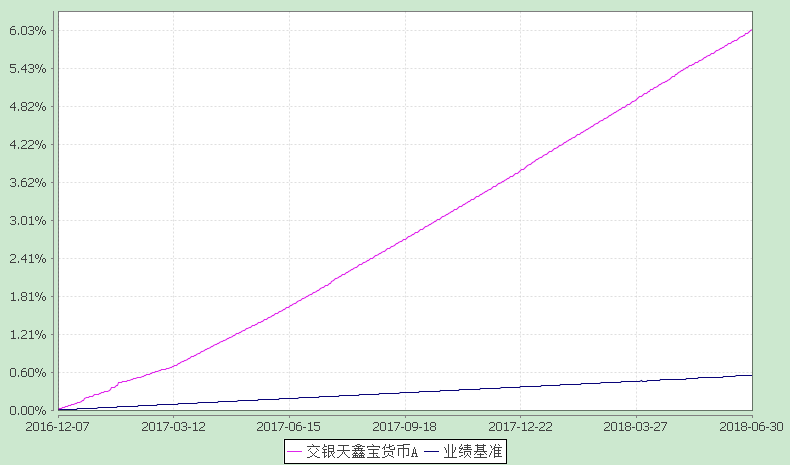 注：本基金建仓期为自基金合同生效日起的6个月。截至建仓期结束，本基金各项资产配置比例符合基金合同及招募说明书有关投资比例的约定。2、交银天鑫宝货币E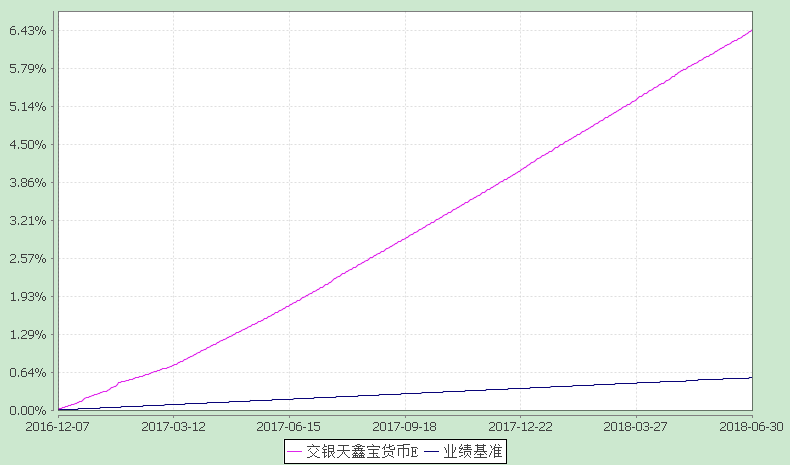 注：本基金建仓期为自基金合同生效日起的6个月。截至建仓期结束，本基金各项资产配置比例符合基金合同及招募说明书有关投资比例的约定。4  管理人报告4.1 基金管理人及基金经理情况4.1.1基金管理人及其管理基金的经验交银施罗德基金管理有限公司是经中国证监会证监基金字[2005]128号文批准，由交通银行股份有限公司、施罗德投资管理有限公司、中国国际海运集装箱（集团）股份有限公司共同发起设立。公司成立于2005年8月4日，注册地在中国上海，注册资本金为2亿元人民币。其中，交通银行股份有限公司持有65%的股份，施罗德投资管理有限公司持有30%的股份，中国国际海运集装箱（集团）股份有限公司持有5%的股份。公司并下设交银施罗德资产管理（香港）有限公司和交银施罗德资产管理有限公司。截至报告期末，公司管理了包括货币型、债券型、保本混合型、普通混合型和股票型在内的81只基金，其中股票型涵盖普通指数型、交易型开放式（ETF）、QDII等不同类型基金。4.1.2基金经理（或基金经理小组）及基金经理助理的简介注：1、本表所列基金经理（助理）任职日期和离职日期均以基金合同生效日或公司作出决定并公告（如适用）之日为准。    2、本表所列基金经理（助理）证券从业年限中的“证券从业”的含义遵从中国证券业协会《证券业从业人员资格管理办法》的相关规定。    3、基金经理（或基金经理小组）期后变动（如有）敬请关注基金管理人发布的相关公告。4.2 管理人对报告期内本基金运作遵规守信情况的说明本报告期内，本基金管理人严格遵循《中华人民共和国证券投资基金法》、基金合同和其他有关法律法规、监管部门的相关规定，本着诚实信用、勤勉尽责的原则管理和运用基金资产，在严格控制投资风险的基础上，为基金持有人谋求最大利益。本报告期内，本基金整体运作合规合法，无不当内幕交易和关联交易，基金投资范围、投资比例及投资组合符合有关法律法规及基金合同的约定，未发生损害基金持有人利益的行为。4.3 管理人对报告期内公平交易情况的专项说明4.3.1公平交易制度的执行情况本公司制定了严格的投资控制制度和公平交易监控制度来保证旗下基金运作的公平，旗下所管理的所有资产组合，包括证券投资基金和特定客户资产管理专户均严格遵循制度进行公平交易。公司建立资源共享的投资研究信息平台，确保各投资组合在获得投资信息、投资建议和实施投资决策方面享有公平的机会。公司在交易执行环节实行集中交易制度，建立公平的交易分配制度。对于交易所公开竞价交易，遵循“时间优先、价格优先、比例分配”的原则，全部通过交易系统进行比例分配；对于非集中竞价交易、以公司名义进行的场外交易，遵循“价格优先、比例分配”的原则按事前独立确定的投资方案对交易结果进行分配。公司中央交易室和风险管理部进行日常投资交易行为监控，风险管理部负责对各账户公平交易进行事后分析，于每季度和每年度分别对公司管理的不同投资组合的整体收益率差异、分投资类别的收益率差异以及不同时间窗口同向交易的交易价差进行分析，通过分析评估和信息披露来加强对公平交易过程和结果的监督。报告期内本公司严格执行公平交易制度，公平对待旗下各投资组合，未发现任何违反公平交易的行为。4.3.2异常交易行为的专项说明本基金于本报告期内不存在异常交易行为。本报告期内，本公司管理的所有投资组合参与的交易所公开竞价同日反向交易成交较少的单边交易量没有超过该证券当日总成交量5%的情形，本基金与本公司管理的其他投资组合在不同时间窗下（如日内、3日内、5日内）同向交易的交易价差未出现异常。4.4 管理人对报告期内基金的投资策略和业绩表现的说明4.4.1报告期内基金投资策略和运作分析本报告期内，经济增长及预期在内部监管政策从严执行和外部中美贸易战深化的双重影响下显著趋缓。PPP模式和房地产为主导的固定资产投资活动放缓，增速从二月份的7.9%回落至六月的6.0%。社会融资总量同比增速更是在六月份创出新低，表外融资在资管新规出台后基本停滞，金融信贷数据的走弱包含了市场对未来经济增长乏力的预期。然而中国经济的韧性仍有些许表征，一方面是工业品价格企稳回升带动PPI增速上行至4.7%的水平，另一方面出口增速和贸易顺差在中美贸易纷争中继续保持良好增长。货币政策方面，央行在稳健中性的基调中凸显了结构性宽松的特点，六月美联储加息后并未跟随上调货币市场利率，并在四月、六月相继调低存款准备金率，宽货币紧信用的格局进一步建立。银行间流动性在六月份全面宽松，除了受到降准的影响，银行在监管政策引导下需求更长期的资金，使得短端的资金供需格局发生变化。同期债券和货币市场收益率再次下行，其中经济增速放缓、央行超预期降准、狭义流动性边际宽松等因素成为收益率变动的主要原因。报告期内，三个月上海银行间拆借利率下行到4.16%。基金操作方面，我们仍旧维持低杠杆、短久期的操作思路，多投资于估值波动较小的银行存款、同业存单与回购等，组合整体流动性良好。六月末我们视组合流动性情况适当拉长久期和杠杆，增配了部分高评级的同业存单、短期融资券等资产，提高了组合收益。4.4.2报告期内基金的业绩表现本基金（各类）份额净值及业绩表现请见“3.1 主要财务指标” 及“3.2.1本报告期基金份额净值增长率及其与同期业绩比较基准收益率的比较”部分披露。4.5 管理人对宏观经济、证券市场及行业走势的简要展望展望2018年下半年，我们将继续观察资管新规对货币市场供需格局的影响，密切关注银行理财监管政策的演变，以及下半年同业存单的发行情况。我们预计去杠杆的政策思路仍将延续，货币政策可能会延续结构性宽松的状态。本基金将根据不同资产收益率的动态变化，适时调整组合结构，根据期限利差动态调整组合杠杆率，通过对市场利率的前瞻性判断进行合理有效的久期管理，严格控制信用风险、流动性风险和利率风险，努力为持有人创造稳健的收益。4.6 管理人对报告期内基金估值程序等事项的说明本基金管理人制定了健全、有效的估值政策和程序，经公司管理层批准后实行，并成立了估值委员会，估值委员会成员由研究部、基金运营部、风险管理部等人员和固定收益人员及基金经理组成。公司严格按照新会计准则、证监会相关规定和基金合同关于估值的约定进行估值，保证基金估值的公平、合理，保持估值政策和程序的一贯性。估值委员会的研究部成员按投资品种的不同性质，研究并参考市场普遍认同的做法，建议合理的估值模型，进行测算和认证，认可后交各估值委员会成员从基金会计、风险、合规等方面审批，一致同意后，报公司投资总监、总经理审批。估值委员会会定期对估值政策和程序进行评价，在发生了影响估值政策和程序的有效性及适用性的情况后，及时召开临时会议进行研究，及时修订估值方法，以保证其持续适用。估值委员会成员均具备相应的专业资格及工作经验。基金经理作为估值委员会成员，对本基金持仓证券的交易情况、信息披露情况保持应有的职业敏感，向估值委员会提供估值参考信息，参与估值政策讨论。本基金管理人参与估值流程各方之间不存在任何重大利益冲突，截止报告期末未有与任何外部估值定价服务机构签约。4.7 管理人对报告期内基金利润分配情况的说明遵照法律法规及基金合同的约定，本基金每日分配收益，按日结转份额。本基金本报告期内利润分配情况参见半年度报告正文6.4.7.10。4.8 报告期内管理人对本基金持有人数或基金资产净值预警情形的说明本基金本报告期内无需预警说明。5  托管人报告5.1 报告期内本基金托管人遵规守信情况声明本报告期，本托管人在本基金的托管过程中，严格遵守了《证券投资基金法》、基金合同、托管协议和其他相关规定，不存在损害基金份额持有人利益的行为，完全尽职尽责地履行了基金托管人应尽的义务。5.2 托管人对报告期内本基金投资运作遵规守信、净值计算、利润分配等情况的说明报告期内，本托管人根据国家有关法律法规、基金合同和托管协议的规定，对基金管理人在本基金的投资运作、基金资产净值的计算、基金收益的计算、基金费用开支等方面进行了必要的监督、复核和审查，未发现其存在任何损害本基金份额持有人利益的行为。5.3 托管人对本半年度报告中财务信息等内容的真实、准确和完整发表意见本托管人认真复核了本半年度报告中的财务指标、净值表现、收益分配情况、财务会计报告、投资组合报告等内容，认为其真实、准确和完整，不存在虚假记载、误导性陈述或者重大遗漏。6半年度财务会计报告（未经审计）6.1 资产负债表会计主体：交银施罗德天鑫宝货币市场基金报告截止日：2018年6月30日单位：人民币元注：1、报告截止日2018年6月30日，基金份额净值1.000元，基金份额总额21,685,696,387.81份。其中A类基金份额总额209,116,203.96份，E类基金份额总额21,476,580,183.85份。    2、本摘要中资产负债表和利润表所列附注号为半年度报告正文中对应的附注号，投资者欲了解相应附注的内容，应阅读登载于基金管理人网站的半年度报告正文。6.2 利润表会计主体：交银施罗德天鑫宝货币市场基金本报告期：2018年1月1日至2018年6月30日单位：人民币元6.3 所有者权益（基金净值）变动表会计主体：交银施罗德天鑫宝货币市场基金本报告期：2018年1月1日至2018年6月30日单位：人民币元报表附注为财务报表的组成部分。本报告6.1至6.4，财务报表由下列负责人签署：基金管理人负责人：阮红，主管会计工作负责人：夏华龙，会计机构负责人：单江6.4 报表附注6.4.1基金基本情况交银施罗德天鑫宝货币市场基金(以下简称“本基金”)经中国证券监督管理委员会(以下简称“中国证监会”)证监许可[2016]2172号《关于准予交银施罗德天鑫宝货币市场基金注册的批复》核准，由交银施罗德基金管理有限公司依照《中华人民共和国证券投资基金法》和《交银施罗德天鑫宝货币市场基金基金合同》负责公开募集。本基金为契约型开放式，存续期限不定。首次设立募集不包括认购资金利息共募集人民币200,058,842.96元，业经普华永道中天会计师事务所(特殊普通合伙)普华永道中天验字(2016)第1597号验资报告予以验证。经向中国证监会备案，《交银施罗德天鑫宝货币市场基金基金合同》于2016年12月7日正式生效，基金合同生效日的基金份额总额为200,085,851.09份基金份额，其中认购资金利息折合27,008.13份基金份额。本基金的基金管理人为交银施罗德基金管理有限公司，基金托管人为兴业银行股份有限公司。根据《交银施罗德天鑫宝货币市场基金基金合同》和《交银施罗德天鑫宝货币市场基金招募说明书》的相关规定，本基金根据销售服务费收取方式的不同，将基金份额分为A类基金份额和E类基金份额。销售服务费率为0.25%的基金份额，称为A类基金份额；销售服务费率为0.01%的基金份额，称为E类基金份额。两类基金份额单独设置基金代码，并分别公布各类基金份额的每万份基金已实现收益和七日年化收益率。投资者可自行选择认购的基金份额类别，除非基金管理人在未来另行公告开通相关业务，本基金不同基金份额类别之间不得互相转换。根据《中华人民共和国证券投资基金法》和《交银施罗德天鑫宝货币市场基金基金合同》的有关规定，本基金的投资范围为具有良好流动性的金融工具，包括现金，期限在1年以内（含1年）的银行存款、债券回购、中央银行票据、同业存单，剩余期限在397天以内（含397天）的债券、非金融企业债务融资工具、资产支持证券，中国证监会、中国人民银行认可的其他具有良好流动性的货币市场工具。如法律法规或监管机构以后允许货币市场基金投资其他金融工具，基金管理人在履行适当程序后，可以将其纳入投资范围，其投资比例遵循届时有效法律法规或相关规定。本基金的业绩比较基准为：活期存款利率(税后)。6.4.2会计报表的编制基础本基金的财务报表按照财政部于2006年2月15日及以后期间颁布的《企业会计准则－基本准则》、各项具体会计准则及相关规定(以下合称“企业会计准则”)、中国证监会颁布的《证券投资基金信息披露XBRL模板第3号<年度报告和半年度报告>》、中国证券投资基金业协会(以下简称“中国基金业协会”)颁布的《证券投资基金会计核算业务指引》、《 交银施罗德天利宝货币市场基金基金合同》和在财务报表附注6.4.4所列示的中国证监会、中国基金业协会发布的有关规定及允许的基金行业实务操作编制。6.4.3遵循企业会计准则及其他有关规定的声明本基金2018年上半年度财务报表符合企业会计准则的要求，真实、完整地反映了本基金2018年6月30日的财务状况以及2018年上半年度的经营成果和基金净值变动情况等有关信息。6.4.4本报告期所采用的会计政策、会计估计与最近一期年度报告相一致的说明本报告期所采用的会计政策、会计估计与最近一期年度报告相一致。6.4.5会计政策和会计估计变更以及差错更正的说明6.4.5.1会计政策变更的说明本基金本报告期未发生会计政策变更。6.4.5.2会计估计变更的说明本基金本报告期未发生会计估计变更。6.4.5.3差错更正的说明本基金在本报告期间无需说明的会计差错更正。6.4.6税项根据财政部、国家税务总局财税[2008]1号《关于企业所得税若干优惠政策的通知》、财税[2016]36号《关于全面推开营业税改征增值税试点的通知》、财税[2016]46号《关于进一步明确全面推开营改增试点金融业有关政策的通知》、财税[2016]70号《关于金融机构同业往来等增值税政策的补充通知》、财税[2016]140号《关于明确金融 房地产开发 教育辅助服务等增值税政策的通知》、财税[2017]2号《关于资管产品增值税政策有关问题的补充通知》、财税[2017]56号《关于资管产品增值税有关问题的通知》、财税[2017]90号《关于租入固定资产进项税额抵扣等增值税政策的通知》及其他相关财税法规和实务操作，主要税项列示如下：(1) 资管产品运营过程中发生的增值税应税行为，以资管产品管理人为增值税纳税人。资管产品管理人运营资管产品过程中发生的增值税应税行为，暂适用简易计税方法，按照3%的征收率缴纳增值税。对资管产品在2018年1月1日前运营过程中发生的增值税应税行为，未缴纳增值税的，不再缴纳；已缴纳增值税的，已纳税额从资管产品管理人以后月份的增值税应纳税额中抵减。对证券投资基金管理人运用基金买卖债券的转让收入免征增值税，对国债、地方政府债以及金融同业往来利息收入亦免征增值税。资管产品管理人运营资管产品提供的贷款服务，以2018年1月1日起产生的利息及利息性质的收入为销售额。(2) 对基金从证券市场中取得的收入，包括买卖债券的差价收入，债券的利息收入及其他收入，暂不征收企业所得税。(3) 对基金取得的企业债券利息收入，应由发行债券的企业在向基金支付利息时代扣代缴20%的个人所得税。(4) 本基金的城市维护建设税、教育费附加和地方教育费附加等税费按照实际缴纳增值税额的适用比例计算缴纳。6.4.7 关联方关系6.4.7.1本报告期存在控制关系或其他重大利害关系的关联方发生变化的情况本基金本报告期内存在控制关系或其他重大利害关系的关联方未发生变化。6.4.7.2 本报告期与基金发生关联交易的各关联方注：下述关联交易均在正常业务范围内按一般商业条款订立。6.4.8 本报告期及上年度可比期间的关联方交易6.4.8.1 通过关联方交易单元进行的交易本基金本报告期内及上年度可比期间无通过关联方交易单元进行的交易。6.4.8.2关联方报酬6.4.8.2.1基金管理费单位：人民币元注：支付基金管理人的管理人报酬按前一日基金资产净值0.15%的年费率计提，逐日累计至每月月底，按月支付。 其计算公式为：日管理人报酬＝前一日基金资产净值×0.15%÷当年天数。6.4.8.2.2基金托管费单位：人民币元注：支付基金托管人的托管费按前一日基金资产净值0.05%的年费率计提，逐日累计至每月月底，按月支付。 其计算公式为：日托管费＝前一日基金资产净值×0.05%÷当年天数。6.4.8.2.3销售服务费单位：人民币元注：支付基金销售机构的销售服务费按前一日基金资产净值的约定年费率计提，逐日累计至每月月底，按月支付给基金管理人，再由基金管理人计算并支付给各基金销售机构。A类基金份额和E类基金份额约定的销售服务费年费率分别为0.25%和0.01%。销售服务费的计算公式为：日销售服务费＝前一日基金资产净值×约定年费率 / 当年天数。6.4.8.3与关联方进行银行间同业市场的债券(含回购)交易单位：人民币元本基金上年度可比期间内未与关联方进行银行间同业市场的债券(含回购)交易。6.4.8.4各关联方投资本基金的情况6.4.8.4.1报告期内基金管理人运用固有资金投资本基金的情况本报告期内及上年度可比期间未发生基金管理人运用固有资金投资本基金的情况。6.4.8.4.2报告期末除基金管理人之外的其他关联方投资本基金的情况交银天鑫宝货币A本报告期末及上年度末除基金管理人之外的其他关联方未持有本基金。交银天鑫宝货币E份额单位：份注：关联方投资本基金的费率按照基金合同和招募说明书规定的确定，符合公允性要求。6.4.8.5由关联方保管的银行存款余额及当期产生的利息收入单位：人民币元注：本基金的银行存款和表格中列示的银行协议存款均由基金托管人保管，按银行同业利率或约定利率计息。6.4.8.6本基金在承销期内参与关联方承销证券的情况本基金本报告期内及上年度可比期间未在承销期内参与关联方承销证券。6.4.8.7 其他关联交易事项的说明本基金本报告期内无其他关联交易事项。6.4.9期末（2018年6月30日）本基金持有的流通受限证券6.4.9.1因认购新发/增发证券而于期末持有的流通受限证券本基金本报告期末未持有因认购新发/增发证券而流通受限的证券。6.4.9.2期末持有的暂时停牌等流通受限股票本基金本报告期末未持有暂时停牌等流通受限股票。6.4.9.3期末债券正回购交易中作为抵押的债券6.4.9.3.1银行间市场债券正回购截至本报告期末2018年6月30日止，本基金从事银行间市场债券正回购交易形成的卖出回购证券款余额1,160,371,732.67元，是以如下债券作为质押：金额单位：人民币元6.4.9.3.2交易所市场债券正回购本基金本报告期末无从事交易所市场债券正回购交易形成的卖出回购证券款余额。7投资组合报告7.1期末基金资产组合情况金额单位：人民币元7.2债券回购融资情况金额单位：人民币元注：报告期内债券回购融资余额占基金资产净值的比例为报告期内每个银行间市场交易日融资余额占资产净值比例的简单平均值。债券正回购的资金余额超过基金资产净值的20%的说明本基金本报告期内债券正回购的资金余额未超过资产净值的20%。7.3基金投资组合平均剩余期限7.3.1投资组合平均剩余期限基本情况报告期内投资组合平均剩余期限超过120天情况说明本基金本报告期内投资组合平均剩余期限未超过120天。7.3.2期末投资组合平均剩余期限分布比例7.4报告期内投资组合平均剩余存续期超过240天情况说明本基金本报告期内投资组合平均剩余存续期限未超过240天。7.5期末按债券品种分类的债券投资组合金额单位：人民币元7.6期末按摊余成本占基金资产净值比例大小排序的前十名债券投资明细金额单位：人民币元7.7“影子定价”与“摊余成本法”确定的基金资产净值的偏离报告期内负偏离度的绝对值达到0.25%情况说明本基金本报告期内未存在负偏离度的绝对值达到0.25%的情况。报告期内正偏离度的绝对值达到0.5%情况说明本基金本报告期内未存在正偏离度的绝对值达到0.5%的情况。7.8期末按公允价值占基金资产净值比例大小排序的前十名资产支持证券投资明细本基金本报告期末未持有资产支持证券。7.9 投资组合报告附注7.9.1基金计价方法说明本基金采用摊余成本法计价，即计价对象以买入成本列示，按票面利率或商定利率并考虑其买入时的溢价与折价，在其剩余期限内按照实际利率和摊余成本逐日摊销计算损益。7.9.2报告期内本基金投资的前十名证券的发行主体未被监管部门立案调查，在本报告编制日前一年内本基金投资的前十名证券的发行主体未受到公开谴责和处罚。7.9.3期末其他各项资产构成单位：人民币元7.9.4其他需说明的重要事项由于四舍五入的原因，分项之和与合计项之间可能存在尾差。8基金份额持有人信息8.1 期末基金份额持有人户数及持有人结构份额单位：份8.2 期末货币市场基金前十名份额持有人情况8.3期末基金管理人的从业人员持有本基金的情况8.4期末基金管理人的从业人员持有本开放式基金份额总量区间的情况9开放式基金份额变动单位：份注：1、如果本报告期间发生转换入、红利再投业务，则总申购份额中包含该业务；     2、如果本报告期间发生转换出业务，则总赎回份额中包含该业务；10重大事件揭示10.1基金份额持有人大会决议本基金本报告期内未召开基金份额持有人大会。10.2基金管理人、基金托管人的专门基金托管部门的重大人事变动1、基金管理人的重大人事变动：2018年6月30日本基金管理人发布公告，经公司第四届董事会第三十二次会议审议通过，同意苏奋先生辞去公司督察长职务，并决定由公司总经理阮红女士代为履行公司督察长职务。期后变动（如有）敬请关注基金管理人发布的相关公告。 2、基金托管人的基金托管部门的重大人事变动：本基金托管人的专门基金托管部门本报告期内未发生重大人事变动。10.3涉及基金管理人、基金财产、基金托管业务的诉讼本报告期内未发生涉及本基金管理人、基金财产、基金托管业务的诉讼事项。10.4基金投资策略的改变本基金本报告期内投资策略未发生改变。10.5本报告期持有的基金发生的重大影响事件无。10.6为基金进行审计的会计师事务所情况本基金自基金合同生效日起聘请普华永道中天会计师事务所(特殊普通合伙)为本基金提供审计服务。10.7管理人、托管人及其高级管理人员受稽查或处罚等情况1、管理人及其高级管理人员受稽查或处罚等情况基金管理人及其高级管理人员本报告期内未受监管部门稽查或处罚。2、托管人及其高级管理人员受稽查或处罚等情况基金托管人及其高级管理人员本报告期内未受监管部门稽查或处罚。10.8基金租用证券公司交易单元的有关情况10.8.1基金租用证券公司交易单元进行股票投资及佣金支付情况金额单位：人民币元10.8.2 基金租用证券公司交易单元进行其他证券投资的情况金额单位：人民币元注：1、报告期内，本基金交易单元未发生变化；2、租用证券公司交易单元的选择标准主要包括：券商基本面评价（财务状况、经营状况）、券商研究机构评价（报告质量、及时性和数量）、券商每日信息评价（及时性和有效性）和券商协作表现评价等四个方面；3、租用证券公司交易单元的程序：首先根据租用证券公司交易单元的选择标准进行综合评价，然后根据评价选择基金交易单元。研究部提交方案，并上报公司批准。10.9偏离度绝对值超过0.5%的情况本基金本报告期内不存在偏离度绝对值超过0.5%的情况。11  影响投资者决策的其他重要信息11.1 报告期内单一投资者持有基金份额比例达到或超过20%的情况11.2 影响投资者决策的其他重要信息1、本基金管理人依据国家税收法律、法规、规章及税收规范性文件的规定，对管理的基金产品运营过程中产生的应税收入，计提及缴纳增值税及附加税费，该部分税费由基金资产承担。详情请见有关公告。 2、根据《公开募集开放式证券投资基金流动性风险管理规定》的有关规定及相关监管要求，经与基金托管人协商一致并报监管机构备案，基金管理人对本基金基金合同等法律文件作相应修改。欲知详情请查阅本基金管理人于2018年3月22日发布的有关公告及法律文件。基金简称交银天鑫宝货币交银天鑫宝货币基金主代码003482003482基金运作方式契约型开放式契约型开放式基金合同生效日2016年12月7日2016年12月7日基金管理人交银施罗德基金管理有限公司交银施罗德基金管理有限公司基金托管人兴业银行股份有限公司兴业银行股份有限公司报告期末基金份额总额21,685,696,387.81份21,685,696,387.81份基金合同存续期不定期不定期下属分级基金的基金简称交银天鑫宝货币A交银天鑫宝货币E下属分级基金的交易代码003482003483报告期末下属分级基金的份额总额209,116,203.96份21,476,580,183.85份投资目标在力求本金安全性和资产充分流动性的前提下，追求超过业绩比较基准的投资收益。投资策略本基金在保持组合高度流动性的前提下，结合对国内外宏观经济运行、金融市场运行、资金流动格局、货币市场收益率曲线形态等各方面的分析，合理安排组合期限结构，积极选择投资工具，采取主动性的投资策略和精细化的操作手法。业绩比较基准活期存款利率（税后）风险收益特征本基金属于货币市场基金，是证券投资基金中的低风险品种，长期风险收益水平低于股票型基金、混合型基金和债券型基金。项目项目基金管理人基金托管人名称名称交银施罗德基金管理有限公司兴业银行股份有限公司信息披露负责人姓名王晚婷吴玉婷信息披露负责人联系电话（021）61055050021-52629999-212052信息披露负责人电子邮箱xxpl@jysld.com,disclosure@jysld.com015289@cib.com.cn客户服务电话客户服务电话400-700-5000，021-6105500095561传真传真（021）61055054021-62535823登载基金半年度报告正文的管理人互联网网址www.fund001.com基金半年度报告备置地点基金管理人的办公场所3.1.1期间数据和指标报告期（2018年1月1日至2018年6月30日）报告期（2018年1月1日至2018年6月30日）3.1.1期间数据和指标交银天鑫宝货币A交银天鑫宝货币E本期已实现收益2,680,099.80433,024,035.14本期利润2,680,099.80433,024,035.14本期净值收益率2.03%2.15%3.1.2期末数据和指标报告期末(2018年6月30日)报告期末(2018年6月30日)3.1.2期末数据和指标交银天鑫宝货币A交银天鑫宝货币E期末基金资产净值209,116,203.9621,476,580,183.85期末基金份额净值1.0001.000阶段份额净值收益率①份额净值收益率标准差②业绩比较基准收益率③业绩比较基准收益率标准差④－③②－④过去一个月0.3248%0.0012%0.0288%0.0000%0.2960%0.0012%过去三个月0.9969%0.0013%0.0873%0.0000%0.9096%0.0013%过去六个月2.0329%0.0012%0.1736%0.0000%1.8593%0.0012%过去一年4.1495%0.0012%0.3500%0.0000%3.7995%0.0012%自基金合同生效起至今6.0289%0.0028%0.5475%0.0000%5.4814%0.0028%阶段份额净值收益率①份额净值收益率标准差②业绩比较基准收益率③业绩比较基准收益率标准差④①－③②－④过去一个月0.3446%0.0012%0.0288%0.0000%0.3158%0.0012%过去三个月1.0568%0.0013%0.0873%0.0000%0.9695%0.0013%过去六个月2.1542%0.0012%0.1736%0.0000%1.9806%0.0012%过去一年4.3991%0.0012%0.3500%0.0000%4.0491%0.0012%自基金合同生效起至今6.4255%0.0028%0.5475%0.0000%5.8780%0.0028%姓名职务任本基金的基金经理（助理）期限任本基金的基金经理（助理）期限证券从业年限说明姓名职务任职日期离任日期证券从业年限说明黄莹洁交银货币、交银理财21天债券、交银现金宝货币、交银丰享收益债券、交银裕通纯债债券、交银活期通货币、交银天利宝货币、交银裕隆纯债债券、交银天鑫宝货币、交银天益宝货币、交银境尚收益债券的基金经理2016-12-07-10年黄莹洁女士，香港大学工商管理硕士、北京大学经济学、管理学双学士。历任中海基金管理有限公司交易员。2012年加入交银施罗德基金管理有限公司，历任中央交易室交易员。2015年7月25日至2018年3月18日担任交银施罗德丰泽收益债券型证券投资基金的基金经理。连端清交银货币、交银理财60天债券、交银丰盈收益债券、交银现金宝货币、交银丰润收益债券、交银活期通货币、交银天利宝货币、交银裕兴纯债债券、交银裕盈纯债债券、交银裕利纯债债券、交银裕隆纯债债券、交银天鑫宝货币、交银天益宝货币、交银境尚收益债券、交银天运宝货币的基金经理2016-12-07-5年连端清先生，复旦大学经济学博士。历任交通银行总行金融市场部、湘财证券研究所研究员、中航信托资产管理部投资经理。2015年加入交银施罗德基金管理有限公司。季参平交银货币、交银理财21天债券、交银理财60天债券、交银现金宝货币、交银卓越回报灵活配置混合、交银活期通货币、交银天利宝货币、交银裕隆纯债债券、交银天鑫宝货币、交银瑞鑫定期开放灵活配置混合、交银天益宝货币、交银瑞景定期开放灵活配置混合、交银瑞利定期开放灵活配置、交银天运宝货币的基金经理助理2017-09-19-6年季参平先生，美国密歇根大学金融工程硕士、对外经济贸易大学经济学学士。2012年3月至2017年7月任瑞士银行外汇和利率交易员、联席董事。2017年加入交银施罗德基金管理有限公司。资产附注号本期末2018年6月30日本期末2018年6月30日上年度末2017年12月31日上年度末2017年12月31日资产：----银行存款6.4.7.17,182,512,683.977,182,512,683.975,955,626,483.405,955,626,483.40结算备付金22,454,545.4422,454,545.44--存出保证金----交易性金融资产6.4.7.210,108,441,516.2110,108,441,516.217,756,263,607.377,756,263,607.37其中：股票投资----基金投资----债券投资10,108,441,516.2110,108,441,516.217,756,263,607.377,756,263,607.37资产支持证券投资----      贵金属投资----衍生金融资产----买入返售金融资产6.4.7.35,470,589,313.375,470,589,313.379,752,662,836.719,752,662,836.71应收证券清算款6.4.7.4----应收利息59,153,104.7559,153,104.7560,874,030.4260,874,030.42应收股利6.4.7.5----应收申购款10,405,200.0010,405,200.0026,265,454.7626,265,454.76递延所得税资产----其他资产6.4.7.6592.62592.62--资产总计22,853,556,956.3622,853,556,956.3623,551,692,412.6623,551,692,412.66负债和所有者权益附注号附注号本期末2018年6月30日本期末2018年6月30日上年度末2017年12月31日负债：---短期借款---交易性金融负债---衍生金融负债---卖出回购金融资产款1,160,371,732.671,160,371,732.67-应付证券清算款---应付赎回款---应付管理人报酬2,401,980.592,401,980.591,927,764.43应付托管费800,660.21800,660.21642,588.16应付销售服务费210,534.33210,534.33146,058.72应付交易费用6.4.7.76.4.7.7155,865.96155,865.9679,034.00应交税费639,658.77639,658.77-应付利息287,626.61287,626.61-应付利润2,773,834.142,773,834.143,203,752.93递延所得税负债---其他负债6.4.7.86.4.7.8218,675.27218,675.27241,413.97负债合计1,167,860,568.551,167,860,568.556,240,612.21所有者权益：---实收基金6.4.7.96.4.7.921,685,696,387.8121,685,696,387.8123,545,451,800.45未分配利润6.4.7.106.4.7.10---所有者权益合计21,685,696,387.8121,685,696,387.8123,545,451,800.45负债和所有者权益总计22,853,556,956.3622,853,556,956.3623,551,692,412.66项目附注号本期2018年1月1日至2018年6月30日上年度可比期间2017年1月1日至2017年6月30日一、收入461,269,331.8127,165,088.891.利息收入460,240,634.1927,172,252.71其中：存款利息收入6.4.7.11205,855,255.52485,216.02债券利息收入147,731,334.4424,853,835.70资产支持证券利息收入--买入返售金融资产收入106,654,044.231,833,200.99其他利息收入--2.投资收益（损失以“-”填列）1,028,697.62-7,163.82其中：股票投资收益--基金投资收益--债券投资收益6.4.7.121,028,697.62-7,163.82资产支持证券投资收益6.4.7.13--贵金属投资收益--衍生工具收益--股利收益--3.公允价值变动收益（损失以“-”号填列）--4.汇兑收益（损失以“-”号填列）--5.其他收入（损失以“-”号填列）6.4.7.14--减：二、费用25,565,196.871,894,752.711．管理人报酬15,215,450.89989,441.712．托管费5,071,816.94329,813.973．销售服务费1,174,246.4071,168.024．交易费用--5．利息支出3,499,572.85376,505.72其中：卖出回购金融资产支出3,499,572.85376,505.726.税金及附加319,387.20-7．其他费用6.4.7.15284,722.59127,823.29三、利润总额（亏损总额以“-”号填列）435,704,134.9425,270,336.18减：所得税费用--四、净利润（净亏损以“-”号填列）435,704,134.9425,270,336.18项目本期2018年1月1日至2018年6月30日本期2018年1月1日至2018年6月30日本期2018年1月1日至2018年6月30日项目实收基金未分配利润所有者权益合计一、期初所有者权益（基金净值）23,545,451,800.45-23,545,451,800.45二、本期经营活动产生的基金净值变动数（本期利润）-435,704,134.94435,704,134.94三、本期基金份额交易产生的基金净值变动数（净值减少以“-”号填列）-1,859,755,412.64--1,859,755,412.64其中：1.基金申购款25,772,020,048.07-25,772,020,048.072.基金赎回款-27,631,775,460.71--27,631,775,460.71四、本期向基金份额持有人分配利润产生的基金净值变动（净值减少以“-”号填列）--435,704,134.94-435,704,134.94五、期末所有者权益（基金净值）21,685,696,387.81-21,685,696,387.81项目上年度可比期间2017年1月1日至2017年6月30日上年度可比期间2017年1月1日至2017年6月30日上年度可比期间2017年1月1日至2017年6月30日项目实收基金未分配利润所有者权益合计一、期初所有者权益（基金净值）200,674,421.92-200,674,421.92二、本期经营活动产生的基金净值变动数（本期利润）-25,270,336.1825,270,336.18三、本期基金份额交易产生的基金净值变动数（净值减少以“-”号填列）1,845,952,529.91-1,845,952,529.91其中：1.基金申购款2,128,599,726.87-2,128,599,726.872.基金赎回款-282,647,196.96--282,647,196.96四、本期向基金份额持有人分配利润产生的基金净值变动（净值减少以“-”号填列）--25,270,336.18-25,270,336.18五、期末所有者权益（基金净值）2,046,626,951.83-2,046,626,951.83关联方名称与本基金的关系交银施罗德基金管理有限公司(“交银施罗德基金公司”)基金管理人、基金销售机构、基金登记机构  兴业银行股份有限公司（“兴业银行”）基金托管人交通银行股份有限公司("交通银行")基金管理人的股东、基金销售机构交银施罗德资产管理有限公司基金管理人的子公司项目本期2018年1月1日至2018年6月30日上年度可比期间2017年1月1日至2017年6月30日当期发生的基金应支付的管理费15,215,450.89989,441.71其中：支付销售机构的客户维护费75,589.811,221.03项目本期2018年1月1日至2018年6月30日上年度可比期间2017年1月1日至2017年6月30日当期发生的基金应支付的托管费5,071,816.94329,813.97获得销售服务费的各关联方名称本期2018年1月1日至2018年6月30日本期2018年1月1日至2018年6月30日本期2018年1月1日至2018年6月30日获得销售服务费的各关联方名称当期发生的基金应支付的销售服务费当期发生的基金应支付的销售服务费当期发生的基金应支付的销售服务费获得销售服务费的各关联方名称交银天鑫宝货币A交银天鑫宝货币E合计交银施罗德基金公司3,614.531,004,374.371,007,988.90交通银行162,919.67-162,919.67合计166,534.201,004,374.371,170,908.57获得销售服务费的各关联方名称上年度可比期间2017年1月1日至2017年6月30日上年度可比期间2017年1月1日至2017年6月30日上年度可比期间2017年1月1日至2017年6月30日获得销售服务费的各关联方名称当期发生的基金应支付的销售服务费当期发生的基金应支付的销售服务费当期发生的基金应支付的销售服务费获得销售服务费的各关联方名称交银天鑫宝货币A交银天鑫宝货币E合计交银施罗德基金公司334.3965,741.2066,075.59交通银行5,087.27-5,087.27合计5,421.6665,741.2071,162.86本期2018年1月1日至2018年6月30日本期2018年1月1日至2018年6月30日本期2018年1月1日至2018年6月30日本期2018年1月1日至2018年6月30日本期2018年1月1日至2018年6月30日本期2018年1月1日至2018年6月30日本期2018年1月1日至2018年6月30日银行间市场交易的各关联方名称债券交易金额债券交易金额基金逆回购基金逆回购基金正回购基金正回购银行间市场交易的各关联方名称基金买入基金卖出交易金额利息收入交易金额利息支出兴业银行630,338,325.60-----关联方名称交银天鑫宝货币E本期末2018年6月30日交银天鑫宝货币E本期末2018年6月30日交银天鑫宝货币E上年度末2017年12月31日交银天鑫宝货币E上年度末2017年12月31日关联方名称持有的基金份额持有的基金份额占基金总份额的比例持有的基金份额持有的基金份额占基金总份额的比例交通银行股份有限公司5,131,846,505.4623.66%--交银施罗德资产管理有限公司--200,027,432.890.85%关联方名称本期2018年1月1日至2018年6月30日本期2018年1月1日至2018年6月30日上年度可比期间2017年1月1日至2017年6月30日上年度可比期间2017年1月1日至2017年6月30日关联方名称期末余额当期利息收入期末余额当期利息收入兴业银行-活期存款1,512,683.97397,431.742,624,582.29185,810.93兴业银行-协议存款2,369,000,000.0045,128,099.62--债券代码债券名称回购到期日期末估值单价数量（张）期末估值总额11181923118恒丰银行CD2312018-07-0399.182,113,000209,567,340.0011189955118天津银行CD1682018-07-0299.02377,00037,330,540.0011189961718华融湘江银行CD1082018-07-0299.025,000,000495,100,000.0018991818贴现国债182018-07-0299.842,700,000269,568,000.0017041017农发102018-07-04100.021,031,000103,120,620.0017041017农发102018-07-02100.02868,00086,817,360.00合计12,089,0001,201,503,860.00序号项目金额占基金总资产的比例（％）1固定收益投资10,108,441,516.2144.23其中：债券10,108,441,516.2144.23资产支持证券--2买入返售金融资产5,470,589,313.3723.94其中：买断式回购的买入返售金融资产--3银行存款和结算备付金合计7,204,967,229.4131.534其他各项资产69,558,897.370.305合计22,853,556,956.36100.00序号项目占基金资产净值的比例（％）占基金资产净值的比例（％）占基金资产净值的比例（％）1报告期内债券回购融资余额1.551.551.551其中：买断式回购融资---序号项目金额占基金资产净值的比例（％）2报告期末债券回购融资余额1,160,371,732.675.352其中：买断式回购融资--项目天数报告期末投资组合平均剩余期限56报告期内投资组合平均剩余期限最高值59报告期内投资组合平均剩余期限最低值36序号平均剩余期限各期限资产占基金资产净值的比例（％）各期限负债占基金资产净值的比例（％）130天以内29.585.35其中：剩余存续期超过397天的浮动利率债--230天(含)—60天2.77-其中：剩余存续期超过397天的浮动利率债--360天(含)—90天70.52-其中：剩余存续期超过397天的浮动利率债--490天(含)—120天1.14-其中：剩余存续期超过397天的浮动利率债--5120天(含)—397天（含）1.06-其中：剩余存续期超过397天的浮动利率债--合计合计105.075.35序号债券品种摊余成本占基金资产净值比例（％）1国家债券608,383,145.752.812央行票据--3金融债券500,214,231.082.31其中：政策性金融债500,214,231.082.314企业债券--5企业短期融资券1,401,271,334.616.466中期票据170,826,010.950.797同业存单7,427,746,793.8234.258其他--9合计10,108,441,516.2146.6110剩余存续期超过397天的浮动利率债券--序号债券代码债券名称债券数量（张）摊余成本占基金资产净值比例（％）111181924518恒丰银行CD24510,000,000991,075,392.664.57211189955118天津银行CD1685,000,000495,120,331.452.28311189959118成都银行CD1665,000,000495,113,857.322.28411189961718华融湘江银行CD1085,000,000495,102,837.192.28511189925618大连银行CD1004,000,000396,339,128.581.83611181923118恒丰银行CD2313,500,000347,130,336.441.60717041017农发103,200,000320,074,123.591.48811189893418盛京银行CD2203,000,000297,380,667.471.37918991818贴现国债182,700,000269,574,664.711.241011189302518盛京银行CD0842,000,000198,414,052.330.91项目偏离情况报告期内偏离度的绝对值在0.25(含)-0.5%间的次数0报告期内偏离度的最高值0.0638%报告期内偏离度的最低值0.0118%报告期内每个交易日偏离度的绝对值的简单平均值0.0262%序号名称金额1存出保证金-2应收证券清算款-3应收利息59,153,104.754应收申购款10,405,200.005其他应收款592.626待摊费用-7其他-8合计69,558,897.37份额级别持有人户数(户)户均持有的基金份额持有人结构持有人结构持有人结构持有人结构份额级别持有人户数(户)户均持有的基金份额机构投资者机构投资者个人投资者个人投资者份额级别持有人户数(户)户均持有的基金份额持有份额占总份额比例持有份额占总份额比例交银天鑫宝货币A12,30416,995.794,147,354.541.98%204,968,849.4298.02%交银天鑫宝货币E42511,347,147.2321,476,580,183.85100.00%--合计12,3461,756,495.7421,480,727,538.3999.05%204,968,849.420.95%序号持有人类别持有份额（份）占总份额比例1银行类机构5,131,846,505.4623.66%2银行类机构3,525,461,143.0016.26%3其他机构1,608,355,669.007.42%4银行类机构1,581,724,282.007.29%5银行类机构1,021,838,081.004.71%6其他机构1,016,692,175.004.69%7银行类机构1,000,000,000.004.61%8银行类机构723,101,236.303.33%9银行类机构711,319,079.803.28%10其他机构705,415,469.903.25%项目份额级别持有份额总数（份）占基金总份额比例基金管理人所有从业人员持有本基金交银天鑫宝货币A1,015,971.200.49%基金管理人所有从业人员持有本基金交银天鑫宝货币E--基金管理人所有从业人员持有本基金合计1,015,971.200.00%项目份额级别持有基金份额总量的数量区间（万份）本公司高级管理人员、基金投资和研究部门负责人持有本开放式基金交银天鑫宝货币A10~50本公司高级管理人员、基金投资和研究部门负责人持有本开放式基金交银天鑫宝货币E0本公司高级管理人员、基金投资和研究部门负责人持有本开放式基金合计10~50本基金基金经理持有本开放式基金交银天鑫宝货币A0~10本基金基金经理持有本开放式基金交银天鑫宝货币E0本基金基金经理持有本开放式基金合计0~10项目交银天鑫宝货币A交银天鑫宝货币E基金合同生效日（2016年12月7日）基金份额总额58,851.09200,027,000.00本报告期期初基金份额总额94,716,926.3023,450,734,874.15本报告期基金总申购份额1,067,586,303.3624,704,433,744.71减：本报告期基金总赎回份额953,187,025.7026,678,588,435.01本报告期基金拆分变动份额--本报告期期末基金份额总额209,116,203.9621,476,580,183.85券商名称交易单元数量股票交易股票交易应支付该券商的佣金应支付该券商的佣金备注券商名称交易单元数量成交金额占当期股票成交总额的比例佣金占当期佣金总量的比例备注长江证券股份有限公司2-----券商名称债券交易债券交易回购交易回购交易权证交易权证交易券商名称成交金额占当期债券成交总额的比例成交金额占当期回购成交总额的比例成交金额占当期权证成交总额的比例长江证券股份有限公司--36,695,600,000.00100.00%--投资者类别  报告期内持有基金份额变化情况报告期内持有基金份额变化情况报告期内持有基金份额变化情况报告期内持有基金份额变化情况报告期内持有基金份额变化情况报告期末持有基金情况报告期末持有基金情况投资者类别  序号持有基金份额比例达到或者超过20%的时间区间期初份额申购份额赎回份额持有份额份额占比机构12018/1/1-2018/6/307,008,112,585.211,123,733,920.253,000,000,000.005,131,846,505.4623.66%产品特有风险产品特有风险产品特有风险产品特有风险产品特有风险产品特有风险产品特有风险产品特有风险本基金本报告期内出现单一投资者持有基金份额比例超过基金总份额20%的情况。如该类投资者集中赎回，可能会对本基金带来流动性冲击，从而影响基金的投资运作和收益水平。基金管理人将加强流动性管理，防范相关风险，保护持有人利益。本基金本报告期内出现单一投资者持有基金份额比例超过基金总份额20%的情况。如该类投资者集中赎回，可能会对本基金带来流动性冲击，从而影响基金的投资运作和收益水平。基金管理人将加强流动性管理，防范相关风险，保护持有人利益。本基金本报告期内出现单一投资者持有基金份额比例超过基金总份额20%的情况。如该类投资者集中赎回，可能会对本基金带来流动性冲击，从而影响基金的投资运作和收益水平。基金管理人将加强流动性管理，防范相关风险，保护持有人利益。本基金本报告期内出现单一投资者持有基金份额比例超过基金总份额20%的情况。如该类投资者集中赎回，可能会对本基金带来流动性冲击，从而影响基金的投资运作和收益水平。基金管理人将加强流动性管理，防范相关风险，保护持有人利益。本基金本报告期内出现单一投资者持有基金份额比例超过基金总份额20%的情况。如该类投资者集中赎回，可能会对本基金带来流动性冲击，从而影响基金的投资运作和收益水平。基金管理人将加强流动性管理，防范相关风险，保护持有人利益。本基金本报告期内出现单一投资者持有基金份额比例超过基金总份额20%的情况。如该类投资者集中赎回，可能会对本基金带来流动性冲击，从而影响基金的投资运作和收益水平。基金管理人将加强流动性管理，防范相关风险，保护持有人利益。本基金本报告期内出现单一投资者持有基金份额比例超过基金总份额20%的情况。如该类投资者集中赎回，可能会对本基金带来流动性冲击，从而影响基金的投资运作和收益水平。基金管理人将加强流动性管理，防范相关风险，保护持有人利益。本基金本报告期内出现单一投资者持有基金份额比例超过基金总份额20%的情况。如该类投资者集中赎回，可能会对本基金带来流动性冲击，从而影响基金的投资运作和收益水平。基金管理人将加强流动性管理，防范相关风险，保护持有人利益。